MinutesCall to Order:	Chair Connie Owen called the August 24, 2020, Kansas Water Authority conference call to order at 10:02 a.m.Members Present: 	Connie Owen - Chair; Mike Armstrong, John Bailey, Lynn Goossen, Randy Hayzlett, Jeremiah Hobbs, Alan King, chris Ladwig, Carolyn McGinn, Allen Roth, Allan Soetaert, Jean Steiner, David Stroberg Members Absent:	ALL PRESENTEx-Officio MembersPresent: 	Dan Devlin, Sara Baer, Leo Henning, Mike Beam, Scott Carlson, Lane Letourneau, Rolfe Mandel, Brad Loveless, Earl Lewis, Susan DuffyEx-Officio Members	Kayla SavageABSENT:			Approval of Minutes: Motion No. 08-20-01	It was moved by Randy Hayzlett and seconded by Allen Roth to approve the July 30, 2020 Minutes for the Regular Meeting of the Kansas Water Authority as presented.  Motion carried with no dissenting votes. Information found in meeting materials. KWA RAC Operations Committee: New RAC MembershipMotion No. 08-20-02	It was moved by Allan Soetaert and seconded by Jean Steiner to approve the applications for membership and the membership category change on the Upper Smoky Hill RAC and the Neosho RAC as suggested. Motion carried with no dissenting votes. Information found in meeting materials.KWA Budget Committee: SWPF FY 2022 Budget RecommendationsMotion No. 08-20-03	It was moved by John Bailey and seconded by Lynn Goossen that the KWA consider and accept the final FY2022 SWPF budget recommendations made by the KWA Budget Committee for submittal as part of the administration budget process in September 2020. Motion carried on an 12-1 vote. Information found in meeting materials.KWA Budget Committee: SWPF FY 2022 Budget Recommendations with enhancementsMotion No. 08-20-04	It was moved by Mike Armstrong and seconded by Jean Steiner that the KWA consider and accept the enhancements to the FY2022 SWPF budget recommendations made by the KWA Budget Committee for submittal as part of the administration budget process in September 2020. Motion carried on an 11-2 vote. Information found in meeting materials.Research Coordination Workgroup:	Katie Goff gave an updateArbuckle Group Study Update:	Earl Lewis gave an updateVision/Kansas Water Plan Update:Schedule for KWP Update & Outline of Sections	Cara Hendricks presented.Vision/Kansas Water Plan Update:Kansas RAC Action Plan and Revisions:	Dawn Buehler presented.Vision/Kansas Water Plan Update:Equus-Walnut RAC Goals/Action Plans	Gary Koons presented.Vision/Kansas Water Plan Update:Smoky Hill-Saline RAC Goals/Action Plans	Tim Driggs presented.Vision/Kansas Water Plan Update:Upper Smoky RAC Goals/Action Plans	Brad Shogren presented.Vision/Kansas Water Plan Update:Verdigris RAC Goals/Action Plans	John Ditmore presented.Federal Updates:Lower Missouri River Flood Risk & Resiliency Feasibility StudyMotion No. 08-20-05	It was moved by Mike Armstrong and seconded by Jean Steiner to approve entering into a Feasibility Cost Sharing Agreement with the U.S. Army Corp of Engineers for the Lower Missouri River Basin Flood Risk and Resiliency Feasibility (GI) Study. Motion carried with no dissenting votes. Information found in meeting materials.Federal Updates:NRCS Source Water Protection	Matt Unruh presentedWichita County/GMD #1 LEMA Update:	Lane Letourneau gave an update.Motion No. 08-20-06	It was moved by Lynn Goossen and seconded by Mike Armstrong to submit on or before August 28, 2020 an official comment from the KWA to the record of the Wichita County/GMD#1 LEMA initial public hearing conducted by the Division of Water Resources, Kansas Department of Agriculture. Motion carried with no dissenting votes.Director’s Report: 	Earl Lewis gave an update.ADJOURNMENT		The KWA adjourned at 1:25 pm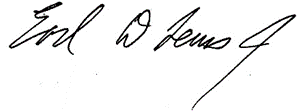 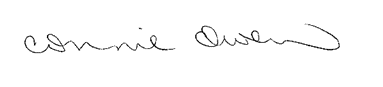 ___________________________                                                         ________________________            Connie Owen, Chair                                                                           Earl Lewis, SecretaryKANSAS WATER AUTHORITYAugust 24, 2020Topeka, KansasConference Call